Раздел 1. «Общие сведения о муниципальной услуге»Раздел 2. «Общие сведения об «подуслугах»Раздел 3. «Сведения о заявителях «подуслуг»Раздел 4. «Документы, предоставляемые заявителем для получения «подуслуги»Раздел 5. «Документы и сведения, получаемые посредством межведомственного информационного взаимодействия»Раздел 6. Результат «подуслуги»Раздел 7. «Технологические процессы предоставления «подуслуги»Раздел 8. «Особенности предоставления «услуги» в электронной форме»Приложение N 1к Административному регламентупредоставления муниципальной услуги"Предварительное согласованиепредоставления земельных участков,находящихся в муниципальнойсобственности, и земельных участков,государственная собственностьна которые не разграничена"ЗАЯВЛЕНИЕо предварительном согласовании предоставлении земельного участкаВ соответствии со статьей 39.15 Земельного кодекса Российской Федерации,                       на основаниии_________________________________________________________________(указывается основание из числа предусмотренных п. 2 ст. 39.3, ст. 39.5, п. 2 ст. 39.6,  п. 2 ст. 39.10 Земельного кодекса РФ)прошу(сим)  предварительно  согласовать  предоставление  в _____________________________________________________________________________(указывается вид права на котором предполагается приобретение земельного участка – в собственность за плату, в собственность бесплатно, в аренду, в безвозмездное пользование)сроком на _________________________________________________________________ лет.(срок аренды - в соответствии с п. 8 ст. 39.8 Земельного кодекса РФ,срок безвозмездного пользования - в соответствии с п. 2 ст. 39.10 Земельного кодекса РФ)земельный   участок,  площадью  __________  кв., кадастровый квартал 66:58:________________ (указывается в случае, если земельный участок предстоит образовать)кадастровый номер 66:58:___________________ (указывается в случае, если границы земельного участка подлежат уточнению),  адрес:    Свердловская    область,   город   Первоуральск,___________________________________________________________________,  (далее  -Земельный участок).Реквизиты решения об утверждении проекта межевания территории, если образование испрашиваемого земельного участка предусмотрено указанным проектом:______________________________________________________________________________Кадастровый номер земельного участка или кадастровые номера земельных участков, из которых в соответствии с проектом межевания территории, со схемой расположения земельного участка или с проектной документацией лесных участков предусмотрено образование испрашиваемого земельного участка, в случае, если сведения о таких земельных участках внесены в Единый государственный реестр недвижимости:_____________________________________________________________________________Цель использования земельного участка: _____________________________________________________________________________(при образовании земельного участка цель использования указывается в соответствии с классификатором, утвержденным уполномоченным Правительством РФ органом)Реквизиты решения об изъятии земельного участка для государственных или муниципальных нужд в случае, если земельный участок предоставляется взамен земельного участка, изымаемого для государственных или муниципальных нужд: ______________________________________________________________________________Реквизиты решения об утверждении документа территориального планирования и (или) проекта планировки территории в случае, если земельный участок предоставляется для размещения объектов, предусмотренных указанными документом и (или) проектом:_____________________________________________________________________________Мне  разъяснено,  что  в  соответствии  с Федеральным законом от 27 июля 2010 года №  210-ФЗ  «Об  организации  предоставления государственных и муниципальных        услуг» документы,  указанные  в  пункте  22  административного  регламента,  не  обязательны к представлению и могут быть получены Администрацией городского округа Первоуральск  самостоятельно.  Вышеуказанные  документы  приобщаются  мною  по собственной инициативе.Мною выбран способ предоставления результата муниципальной услуги (нужное отметить):  непосредственно при личном обращении*;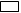   посредством почтового отправления.*в случае неявки за получением результата в течение пяти дней с даты извещения о готовности, ответ направляется почтовым отправлением по адресу, указанному в заявлении. Согласен на уведомление меня о необходимости получения результата предоставления услуги по адресу электронной почты.Приложение:1. ___________________________________________________________________________2. ___________________________________________________________________________3.____________________________________________________________________________4. ___________________________________________________________________________5. ___________________________________________________________________________Настоящим  выражаю  согласие  на  обработку  моих персональных данных и персональных данных представляемых мною лиц.Настоящее согласие является бессрочным.Порядок  отзыва  настоящего  согласия  -  по личному заявлению субъекта персональных данных._________________________  __________________________  ________________________	дата	                                    подпись                                     расшифровка            № п/пПараметрЗначение параметра / состояние123Наименование органа, предоставляющего услугуАдминистрация городского округа ПервоуральскНомер услуги в федеральномреестреотсутствуетПолное наименование услугиПредварительное согласование предоставления земельных участков, находящихся в муниципальной собственности, и земельных участков, государственная собственность на которые не разграниченаКраткое наименование услугиПредварительное согласование предоставления земельных участков Административныйрегламент предоставленияуслуги Постановление Администрации городского округа Первоуральск от 19.05.2021 N 967 "Об утверждении административного регламента предоставления муниципальной услуги "Предварительное согласование предоставления земельных участков, находящихся в муниципальной собственности, и земельных участков, государственная собственность на которые не разграничена"Перечень «подуслуг»    - Способы оценки качества предоставления услугиЕдиный портал государственных услугСпособы оценки качества предоставления услугирегиональный портал государственных услугСпособы оценки качества предоставления услугиофициальный сайт органа местного самоуправления№ п/пПараметрПараметрЗначение параметра / состояние1223I.Наименование услугиНаименование услугиПредварительное согласование предоставления земельных участков, находящихся в муниципальной собственности, и земельных участков, государственная собственность на которые не разграниченаСрок предоставления в зависимости от условийСрок предоставления в зависимости от условийСрок предоставления в зависимости от условий1.1.При подаче заявления по месту жительства (по месту обращения)При подаче заявления по месту жительства (по месту обращения)Не более 30 дней с даты регистрации заявления в уполномоченном органе.С учетом обращения заявителя через МФЦ срок предоставления муниципальной услуги исчисляется с момента регистрации заявления в уполномоченном органе.В случае, если схема расположения земельного участка, в соответствии с которой предстоит образовать земельный участок, согласованию в соответствии со статьей 3.5 Федерального закона от 25 октября 2001 года № 137-ФЗ «О введении в действие Земельного кодекса Российской Федерации», срок предоставления услуги может быть продлен не более чем до 45 дней со дня поступления заявления о предварительном согласовании предоставления земельного участка, при этом срок предоставления муниципальной услуги должен составить не более 75 дней.1.2.При подаче заявления не по месту жительства (по месту обращения)При подаче заявления не по месту жительства (по месту обращения)Не более 30 дней с даты регистрации заявления в уполномоченном органеС учетом обращения заявителя через МФЦ срок предоставления муниципальной услуги исчисляется с момента регистрации заявления в уполномоченном органе.В случае, если схема расположения земельного участка, в соответствии с которой предстоит образовать земельный участок, согласованию в соответствии со статьей 3.5 Федерального закона от 25 октября 2001 года № 137-ФЗ «О введении в действие Земельного кодекса Российской Федерации», срок предоставления услуги может быть продлен не более чем до 45 дней со дня поступления заявления о предварительном согласовании предоставления земельного участка, при этом срок предоставления муниципальной услуги должен составить не более 75 дней.Основания отказа в приеме документовОснования отказа в приеме документов- не представлено заявление либо в заявлении не указаны фамилия, имя, отчество, наименование юридического лица, почтовый адрес, адрес электронной почты, телефон заявителя (сведения, необходимые для обратной связи с заявителем);- заявителем представлены нечитаемые документы, документы с приписками, подчистками, помарками;- представлены документы с повреждениями, которые не позволяют однозначно истолковать их содержание;документы представлены лицом, не уполномоченным в установленном порядке на подачу документов;заявление и документы, направленные почтовым отправлением, направлены без описи вложений и(или) уведомления о вручении;заявление и документы, направленные почтовым отправлением, не удостоверены нотариально;заявление, поданное в форме электронного документа, не подписано простой электронной подписью или усиленной квалифицированной электронной подписью заявителя (представителя заявителя), либо подписано электронной подписью, срок действия которой истек на момент поступления заявления в уполномоченный орган;документы, представленные в электронном виде, не подписаны электронной подписью или усиленной квалифицированной электронной подписью заявителя (представителя заявителя), либо не подписаны усиленной квалифицированной электронной подписью нотариуса (при наличии оснований, установленных пунктом 21.2 настоящего регламента); документы, представленные в электронном виде, не доступны для просмотра либо формат документа не позволяет в полном объеме прочитать текст документа и (или) распознать реквизиты документа;заявитель обратился в неприемное время.Основания отказа в предоставлении услугиОснования отказа в предоставлении услуги Основанием для отказа в предварительном согласовании предоставления земельного участка является (в случаях образования земельного участка):1. Схема расположения земельного участка, приложенная к заявлению о предварительном согласовании предоставления земельного участка, не может быть утверждена по основаниям, указанным в пункте 16 статьи 11.10 Земельного кодекса Российской Федерации:1) несоответствие схемы расположения земельного участка ее форме, формату или требованиям к ее подготовке, которые установлены в соответствии с пунктом 12                    статьи 11.10 Земельного кодекса Российской Федерации;2) полное или частичное совпадение местоположения земельного участка, образование которого предусмотрено схемой его расположения, с местоположением земельного участка, образуемого в соответствии с ранее принятым решением об утверждении схемы расположения земельного участка, срок действия которого не истек;3) разработка схемы расположения земельного участка с нарушением предусмотренных статьей 11.9 Земельного кодекса Российской Федерации требований к образуемым земельным участкам, 4) несоответствие схемы расположения земельного участка утвержденному проекту планировки территории, землеустроительной документации, положению об особо охраняемой природной территории;5) расположение земельного участка, образование которого предусмотрено схемой расположения земельного участка, в границах территории, для которой утвержден проект межевания территории.2. Земельный участок, который предстоит образовать, не может быть предоставлен заявителю по основаниям, указанным в подпунктах  подпунктах 1 - 13, 14.1 - 19, 22 и 23  статьи 39.16 Земельного кодекса Российской Федерации:с заявлением о предоставлении земельного участка обратилось лицо, которое в соответствии с земельным законодательством не имеет права на приобретение земельного участка без проведения торгов;указанный в заявлении о предоставлении земельного участка земельный участок предоставлен на праве постоянного (бессрочного) пользования, безвозмездного пользования, пожизненного наследуемого владения или аренды, за исключением случаев, если с заявлением о предоставлении земельного участка обратился обладатель данных прав или подано заявление о предоставлении земельного участка в соответствии с подпунктом 10 пункта 2 статьи 39.10 Земельного кодекса Российской Федерации;указанный в заявлении о предоставлении земельного участка земельный участок образован в результате раздела земельного участка, предоставленного садоводческому или огородническому некоммерческому товариществу, за исключением случаев обращения с таким заявлением члена этого товарищества (если такой земельный участок является садовым или огородным) либо собственников земельных участков, расположенных в границах территории ведения гражданами садоводства или огородничества для собственных нужд (если земельный участок является земельным участком общего назначения);на указанном в заявлении о предоставлении земельного участка земельном участке расположены здание, сооружение, объект незавершенного строительства, принадлежащие гражданам или юридическим лицам, за исключением случаев, если на земельном участке расположены сооружения (в том числе сооружения, строительство которых не завершено), размещение которых допускается на основании сервитута, публичного сервитута, или объекты, размещенные в соответствии со статьей 39.36 Земельного кодекса Российской Федерации, либо с заявлением о предоставлении земельного участка обратился собственник этих здания, сооружения, помещений в них, этого объекта незавершенного строительства, а также случаев, если подано заявление о предоставлении земельного участка и в отношении расположенных на нем здания, сооружения, объекта незавершенного строительства принято решение о сносе самовольной постройки либо решение о сносе самовольной постройки или ее приведении в соответствие с установленными требованиями и в сроки, установленные указанными решениями, не выполнены обязанности, предусмотренные частью 11 статьи 55.32 Градостроительного кодекса Российской Федерации;на указанном в заявлении о предоставлении земельного участка земельном участке расположены здание, сооружение, объект незавершенного строительства, находящиеся в государственной или муниципальной собственности, за исключением случаев, если на земельном участке расположены сооружения (в том числе сооружения, строительство которых не завершено), размещение которых допускается на основании сервитута, публичного сервитута, или объекты, размещенные в соответствии со                 статьей 39.36 Земельного кодекса Российской Федерации, либо с заявлением о предоставлении земельного участка обратился правообладатель этих здания, сооружения, помещений в них, этого объекта незавершенного строительства;указанный в заявлении о предоставлении земельного участка земельный участок является изъятым из оборота или ограниченным в обороте и его предоставление не допускается на праве, указанном в заявлении о предоставлении земельного участка;указанный в заявлении о предоставлении земельного участка земельный участок является зарезервированным для государственных или муниципальных нужд в случае, если заявитель обратился с заявлением о предоставлении земельного участка в собственность, постоянное (бессрочное) пользование или с заявлением о предоставлении земельного участка в аренду, безвозмездное пользование на срок, превышающий срок действия решения о резервировании земельного участка, за исключением случая предоставления земельного участка для целей резервирования;указанный в заявлении о предоставлении земельного участка земельный участок расположен в границах территории, в отношении которой с другим лицом заключен договор о развитии застроенной территории, за исключением случаев, если с заявлением о предоставлении земельного участка обратился собственник здания, сооружения, помещений в них, объекта незавершенного строительства, расположенных на таком земельном участке, или правообладатель такого земельного участка;указанный в заявлении о предоставлении земельного участка земельный участок расположен в границах территории, в отношении которой с другим лицом заключен договор о развитии застроенной территории, или земельный участок образован из земельного участка, в отношении которого с другим лицом заключен договор о комплексном освоении территории, за исключением случаев, если такой земельный участок предназначен для размещения объектов федерального значения, объектов регионального значения или объектов местного значения и с заявлением о предоставлении такого земельного участка обратилось лицо, уполномоченное на строительство указанных объектов;указанный в заявлении о предоставлении земельного участка земельный участок образован из земельного участка, в отношении которого заключен договор о комплексном освоении территории или договор о развитии застроенной территории, и в соответствии с утвержденной документацией по планировке территории предназначен для размещения объектов федерального значения, объектов регионального значения или объектов местного значения, за исключением случаев, если с заявлением о предоставлении в аренду земельного участка обратилось лицо, с которым заключен договор о комплексном освоении территории или договор о развитии застроенной территории, предусматривающие обязательство данного лица по строительству указанных объектов;указанный в заявлении о предоставлении земельного участка земельный участок является предметом аукциона, извещение о проведении которого размещено в соответствии с пунктом 19 статьи 39.11 Земельного кодекса Российской Федерации;в отношении земельного участка, указанного в заявлении о его предоставлении, поступило предусмотренное подпунктом 6 пункта 4 статьи 39.11 Земельного кодекса Российской Федерации заявление о проведении аукциона по его продаже или аукциона на право заключения договора его аренды при условии, что такой земельный участок образован в соответствии с подпунктом 4 пункта 4 статьи 39.11 Земельного кодекса Российской Федерации и уполномоченным органом не принято решение об отказе в проведении этого аукциона по основаниям, предусмотренным пунктом 8 статьи 39.11 Земельного кодекса Российской Федерации;в отношении земельного участка, указанного в заявлении о его предоставлении, опубликовано и размещено в соответствии с подпунктом 1 пункта 1 статьи 39.18 Земельного кодекса Российской Федерации извещение о предоставлении земельного участка для индивидуального жилищного строительства, ведения личного подсобного хозяйства, садоводства или осуществления крестьянским (фермерским) хозяйством его деятельности;испрашиваемый земельный участок полностью расположен в границах зоны с особыми условиями использования территории, установленные ограничения использования земельных участков в которой не допускают использования земельного участка в соответствии с целями использования такого земельного участка, указанными в заявлении о предоставлении земельного участка;испрашиваемый земельный участок не включен в утвержденный в установленном Правительством Российской Федерации порядке перечень земельных участков, предоставленных для нужд обороны и безопасности и временно не используемых для указанных нужд, в случае, если подано заявление о предоставлении земельного участка в соответствии с подпунктом 10 пункта 2 статьи 39.10 Земельного кодекса Российской Федерации;площадь земельного участка, указанного в заявлении о предоставлении земельного участка садоводческому или огородническому некоммерческому товариществу, превышает предельный размер, установленный пунктом 6 статьи 39.10 Земельного кодекса Российской Федерации;указанный в заявлении о предоставлении земельного участка земельный участок в соответствии с утвержденными документами территориального планирования и (или) документацией по планировке территории предназначен для размещения объектов федерального значения, объектов регионального значения или объектов местного значения и с заявлением о предоставлении земельного участка обратилось лицо, не уполномоченное на строительство этих объектов;указанный в заявлении о предоставлении земельного участка земельный участок предназначен для размещения здания, сооружения в соответствии с государственной программой Российской Федерации, государственной программой субъекта Российской Федерации и с заявлением о предоставлении земельного участка обратилось лицо, не уполномоченное на строительство этих здания, сооружения;предоставление земельного участка на заявленном виде прав не допускается;в отношении земельного участка, указанного в заявлении о его предоставлении, принято решение о предварительном согласовании его предоставления, срок действия которого не истек, и с заявлением о предоставлении земельного участка обратилось иное не указанное в этом решении лицо;указанный в заявлении о предоставлении земельного участка земельный участок изъят для государственных или муниципальных нужд и указанная в заявлении цель предоставления такого земельного участка не соответствует целям, для которых такой земельный участок был изъят, за исключением земельных участков, изъятых для государственных или муниципальных нужд в связи с признанием многоквартирного дома, который расположен на таком земельном участке, аварийным и подлежащим сносу или реконструкции.Земельный участок, границы которого подлежат уточнению в соответствии с Федеральным законом «О государственной регистрации недвижимости», не может быть предоставлен заявителю по следующим основаниям:- Схема расположения земельного участка, приложенная к заявлению о предварительном согласовании предоставления земельного участка, не может быть утверждена по основаниям, указанным в пункте 16 статьи 11.10 Земельного кодекса Российской Федерации:1) несоответствие схемы расположения земельного участка ее форме, формату или требованиям к ее подготовке, которые установлены в соответствии с пунктом 12                    статьи 11.10 Земельного кодекса Российской Федерации;2) полное или частичное совпадение местоположения земельного участка, образование которого предусмотрено схемой его расположения, с местоположением земельного участка, образуемого в соответствии с ранее принятым решением об утверждении схемы расположения земельного участка, срок действия которого не истек;3) разработка схемы расположения земельного участка с нарушением предусмотренных статьей 11.9 Земельного кодекса Российской Федерации требований к образуемым земельным участкам, 4) несоответствие схемы расположения земельного участка утвержденному проекту планировки территории, землеустроительной документации, положению об особо охраняемой природной территории;5) расположение земельного участка, образование которого предусмотрено схемой расположения земельного участка, в границах территории, для которой утвержден проект межевания территории.с заявлением о предоставлении земельного участка обратилось лицо, которое в соответствии с земельным законодательством не имеет права на приобретение земельного участка без проведения торгов;указанный в заявлении о предоставлении земельного участка земельный участок предоставлен на праве постоянного (бессрочного) пользования, безвозмездного пользования, пожизненного наследуемого владения или аренды, за исключением случаев, если с заявлением о предоставлении земельного участка обратился обладатель данных прав или подано заявление о предоставлении земельного участка в соответствии с подпунктом 10 пункта 2 статьи 39.10 Земельного кодекса Российской Федерации;указанный в заявлении о предоставлении земельного участка земельный участок образован в результате раздела земельного участка, предоставленного садоводческому или огородническому некоммерческому товариществу, за исключением случаев обращения с таким заявлением члена этого товарищества (если такой земельный участок является садовым или огородным) либо собственников земельных участков, расположенных в границах территории ведения гражданами садоводства или огородничества для собственных нужд (если земельный участок является земельным участком общего назначения);на указанном в заявлении о предоставлении земельного участка земельном участке расположены здание, сооружение, объект незавершенного строительства, принадлежащие гражданам или юридическим лицам, за исключением случаев, если на земельном участке расположены сооружения (в том числе сооружения, строительство которых не завершено), размещение которых допускается на основании сервитута, публичного сервитута, или объекты, размещенные в соответствии со статьей 39.36 Земельного кодекса Российской Федерации, либо с заявлением о предоставлении земельного участка обратился собственник этих здания, сооружения, помещений в них, этого объекта незавершенного строительства, а также случаев, если подано заявление о предоставлении земельного участка и в отношении расположенных на нем здания, сооружения, объекта незавершенного строительства принято решение о сносе самовольной постройки либо решение о сносе самовольной постройки или ее приведении в соответствие с установленными требованиями и в сроки, установленные указанными решениями, не выполнены обязанности, предусмотренные частью 11 статьи 55.32 Градостроительного кодекса Российской Федерации;на указанном в заявлении о предоставлении земельного участка земельном участке расположены здание, сооружение, объект незавершенного строительства, находящиеся в государственной или муниципальной собственности, за исключением случаев, если на земельном участке расположены сооружения (в том числе сооружения, строительство которых не завершено), размещение которых допускается на основании сервитута, публичного сервитута, или объекты, размещенные в соответствии со                 статьей 39.36 Земельного кодекса Российской Федерации, либо с заявлением о предоставлении земельного участка обратился правообладатель этих здания, сооружения, помещений в них, этого объекта незавершенного строительства;указанный в заявлении о предоставлении земельного участка земельный участок является изъятым из оборота или ограниченным в обороте и его предоставление не допускается на праве, указанном в заявлении о предоставлении земельного участка;указанный в заявлении о предоставлении земельного участка земельный участок является зарезервированным для государственных или муниципальных нужд в случае, если заявитель обратился с заявлением о предоставлении земельного участка в собственность, постоянное (бессрочное) пользование или с заявлением о предоставлении земельного участка в аренду, безвозмездное пользование на срок, превышающий срок действия решения о резервировании земельного участка, за исключением случая предоставления земельного участка для целей резервирования;указанный в заявлении о предоставлении земельного участка земельный участок расположен в границах территории, в отношении которой с другим лицом заключен договор о развитии застроенной территории, за исключением случаев, если с заявлением о предоставлении земельного участка обратился собственник здания, сооружения, помещений в них, объекта незавершенного строительства, расположенных на таком земельном участке, или правообладатель такого земельного участка;указанный в заявлении о предоставлении земельного участка земельный участок расположен в границах территории, в отношении которой с другим лицом заключен договор о развитии застроенной территории, или земельный участок образован из земельного участка, в отношении которого с другим лицом заключен договор о комплексном освоении территории, за исключением случаев, если такой земельный участок предназначен для размещения объектов федерального значения, объектов регионального значения или объектов местного значения и с заявлением о предоставлении такого земельного участка обратилось лицо, уполномоченное на строительство указанных объектов;указанный в заявлении о предоставлении земельного участка земельный участок образован из земельного участка, в отношении которого заключен договор о комплексном освоении территории или договор о развитии застроенной территории, и в соответствии с утвержденной документацией по планировке территории предназначен для размещения объектов федерального значения, объектов регионального значения или объектов местного значения, за исключением случаев, если с заявлением о предоставлении в аренду земельного участка обратилось лицо, с которым заключен договор о комплексном освоении территории или договор о развитии застроенной территории, предусматривающие обязательство данного лица по строительству указанных объектов;указанный в заявлении о предоставлении земельного участка земельный участок является предметом аукциона, извещение о проведении которого размещено в соответствии с пунктом 19 статьи 39.11 Земельного кодекса Российской Федерации;в отношении земельного участка, указанного в заявлении о его предоставлении, поступило предусмотренное подпунктом 6 пункта 4 статьи 39.11 Земельного кодекса Российской Федерации заявление о проведении аукциона по его продаже или аукциона на право заключения договора его аренды при условии, что такой земельный участок образован в соответствии с подпунктом 4 пункта 4 статьи 39.11 Земельного кодекса Российской Федерации и уполномоченным органом не принято решение об отказе в проведении этого аукциона по основаниям, предусмотренным пунктом 8 статьи 39.11 Земельного кодекса Российской Федерации;в отношении земельного участка, указанного в заявлении о его предоставлении, опубликовано и размещено в соответствии с подпунктом 1 пункта 1 статьи 39.18 Земельного кодекса Российской Федерации извещение о предоставлении земельного участка для индивидуального жилищного строительства, ведения личного подсобного хозяйства, садоводства или осуществления крестьянским (фермерским) хозяйством его деятельности;испрашиваемый земельный участок полностью расположен в границах зоны с особыми условиями использования территории, установленные ограничения использования земельных участков в которой не допускают использования земельного участка в соответствии с целями использования такого земельного участка, указанными в заявлении о предоставлении земельного участка;испрашиваемый земельный участок не включен в утвержденный в установленном Правительством Российской Федерации порядке перечень земельных участков, предоставленных для нужд обороны и безопасности и временно не используемых для указанных нужд, в случае, если подано заявление о предоставлении земельного участка в соответствии с подпунктом 10 пункта 2 статьи 39.10 Земельного кодекса Российской Федерации;площадь земельного участка, указанного в заявлении о предоставлении земельного участка садоводческому или огородническому некоммерческому товариществу, превышает предельный размер, установленный пунктом 6 статьи 39.10 Земельного кодекса Российской Федерации;указанный в заявлении о предоставлении земельного участка земельный участок в соответствии с утвержденными документами территориального планирования и (или) документацией по планировке территории предназначен для размещения объектов федерального значения, объектов регионального значения или объектов местного значения и с заявлением о предоставлении земельного участка обратилось лицо, не уполномоченное на строительство этих объектов;указанный в заявлении о предоставлении земельного участка земельный участок предназначен для размещения здания, сооружения в соответствии с государственной программой Российской Федерации, государственной программой субъекта Российской Федерации и с заявлением о предоставлении земельного участка обратилось лицо, не уполномоченное на строительство этих здания, сооружения;предоставление земельного участка на заявленном виде прав не допускается;в отношении земельного участка, указанного в заявлении о его предоставлении, принято решение о предварительном согласовании его предоставления, срок действия которого не истек, и с заявлением о предоставлении земельного участка обратилось иное не указанное в этом решении лицо;указанный в заявлении о предоставлении земельного участка земельный участок изъят для государственных или муниципальных нужд и указанная в заявлении цель предоставления такого земельного участка не соответствует целям, для которых такой земельный участок был изъят, за исключением земельных участков, изъятых для государственных или муниципальных нужд в связи с признанием многоквартирного дома, который расположен на таком земельном участке, аварийным и подлежащим сносу или реконструкции.Разрешенное использование земельного участка не соответствует целям использования такого земельного участка, указанным в заявлении о предварительном согласовании предоставления земельного участка, за исключением случаев размещения линейного объекта в соответствии с утвержденным проектом планировки территории;В отношении земельного участка, указанного в заявлении не установлен вид разрешенного использования;Указанный в заявлении земельный участок не отнесен к определенной категории земель.При получении муниципальной услуги по основаниям, установленным подпунктом 14 пункта 2 статьи 39.6 Земельного кодекса Российской Федерации, наряду с иными основаниями для отказа в предоставлении муниципальной услуги,  устанавливаются следующие основания для отказа в предоставлении муниципальной услуги:1) заявитель, для которого необходимым условием предоставления услуги является нахождение на учете в качестве лица, нуждающегося в улучшении жилищных условий, не состоит на таком учете;2) заявителю ранее предоставлен в установленном порядке земельный участок для индивидуального жилищного строительства, как гражданину, имеющему право на первоочередное или внеочередное приобретение земельных участков в соответствии с федеральными законами, законами субъектов Российской Федерации.В соответствии с пунктом 11 статьи 3.5 Федерального закона                                              от 25 октября 2001 года № 137-ФЗ «О введении в действие Земельного кодекса Российской Федерации» основанием для отказа в утверждении схемы наряду с основаниями для отказа в утверждении схемы, предусмотренными пунктом 16                         статьи 11.10 Земельного кодекса Российской Федерации, является поступившее в срок, указанный в пункте 4 статьи 3.5 Федерального закона от 25 октября 2001 года № 137-ФЗ «О введении в действие Земельного кодекса Российской Федерации», уведомление органа исполнительной власти субъекта Российской Федерации, уполномоченного в области лесных отношений, об отказе в согласовании схемы.Поступление в орган, предоставляющий муниципальную услугу, ответа органа государственной власти, органа местного самоуправления либо подведомственной органу государственной власти или органу местного самоуправления организации на межведомственный запрос, свидетельствующего об отсутствии документа и (или) информации, необходимых для предоставления муниципальной услуги, если соответствующий документ не представлен заявителем по собственной инициативе. Отказ в предоставлении муниципальной услуги по указанному основанию допускается в случае, если орган, предоставляющий муниципальную услугу, после получения указанного ответа уведомил заявителя о получении такого ответа, предложил заявителю представить документ и (или) информацию, необходимые для предоставления муниципальной услуги, и не получил от заявителя такие документы и (или) информацию в течение пятнадцати рабочих дней со дня направления уведомления.Основания приостановления предоставления услугиОснования приостановления предоставления услуги1) заявление заявителя о приостановлении муниципальной услуги;2) наличие противоречивых сведений в представленных документах (муниципальная услуга приостанавливается до момента предоставления документов, подтверждающих устранение противоречий;3) отсутствие ответа органа и (или) организации, предоставляющей документ и (или) информацию посредством межведомственного взаимодействия, или поступление ответа такого органа и (или) организации, свидетельствующего об отсутствии запрашиваемых сведений (муниципальная услуга приостанавливается до момента предоставления необходимых документов и (или) информации;4) в случае, если на дату поступления заявления о предварительном согласовании предоставления земельного участка, образование которого предусмотрено приложенной к этому заявлению схемой расположения земельного участка, на рассмотрении находится представленная ранее другим лицом схема расположения земельного участка и местоположение земельных участков, образование которых предусмотрено этими схемами, частично или полностью совпадает.Срок рассмотрения поданного позднее заявления о предварительном согласовании предоставления земельного участка приостанавливается до принятия решения об утверждении направленной или представленной ранее схемы расположения земельного участка или до принятия решения об отказе в утверждении указанной схемы.Срок приостановления предоставления услугиСрок приостановления предоставления услугиВ случае поступления заявление заявителя о приостановлении муниципальной услуги муниципальная услуга приостанавливается на срок, указанный в заявлении;В иных случаях - 60 календарных днейПлата за предоставление услугиПлата за предоставление услугиПлата за предоставление услуги6.1.Наличие платы (государственной пошлины)нетнет6.2.Реквизиты нормативного правового акта, являющегося основанием для взимания платы (государственной пошлины)--6.3.КБК для взимания платы (государственнойпошлины), в том числе через МФЦ--Способ обращения за получением услугиЛичное обращение в уполномоченный орган, через законного представителя, средствами почтовой связи, через Единый портал государственных услуг, через официальный сайт уполномоченного органа, через ГБУ СО «МФЦ»Личное обращение в уполномоченный орган, через законного представителя, средствами почтовой связи, через Единый портал государственных услуг, через официальный сайт уполномоченного органа, через ГБУ СО «МФЦ»Способ получения результата услугив уполномоченном органе на бумажном носителе, в ГБУ СО «МФЦ» на бумажном носителе, через личный кабинет на Едином портале государственных услуг 
в виде электронного документав уполномоченном органе на бумажном носителе, в ГБУ СО «МФЦ» на бумажном носителе, через личный кабинет на Едином портале государственных услуг 
в виде электронного документа№ п/пПараметрЗначение параметра / состояние123I.Наименование услугиПредварительное согласование предоставления земельных участков, находящихся в муниципальной собственности, и земельных участков, государственная собственность на которые не разграниченаКатегории лиц, имеющих правона получение услугиЗаявителем является застройщик – физическое или юридическое лицо, обеспечивающее на принадлежащем ему земельном участке или на земельном участке иного правообладателя (которому при осуществлении бюджетных инвестиций в объекты капитального строительства государственной (муниципальной) собственности органы государственной власти (государственные органы), Государственная корпорация по атомной энергии «Росатом», Государственная корпорация по космической деятельности «Роскосмос», органы управления государственными внебюджетными фондами или органы местного самоуправления передали в случаях, установленных бюджетным законодательством Российской Федерации, на основании соглашений свои полномочия государственного (муниципального) заказчика) строительство, реконструкцию объектов капитального строительства, а также выполнение инженерных изысканий, подготовку проектной документации для их строительства, реконструкцииДокумент, подтверждающий правомочие заявителя соответствующей категории на получение услугиДля физического лица - удостоверение личности.Для юридического лица – удостоверение личности руководителя, учредительные документы предприятия, документы, подтверждающие назначение на должность руководителяУстановленные требования к документу, подтверждающему правомочие заявителя соответствующей категории на получение услугиВ соответствии с требованиями Гражданского кодекса Российской ФедерацииНаличие возможности подачи заявления на предоставление услуги представителями заявителяВозможность предусмотрена по доверенностиИсчерпывающий перечень лиц, имеющих право на подачу заявления от имени заявителяЛица, имеющие доверенность на совершение этого действия, оформленную в порядке, установленном Гражданским кодексом Российской ФедерацииНаименование документа, подтверждающего право подачизаявления от имени заявителяДоверенность в соответствии с Гражданским кодексом Российской ФедерацииУстановленные требования к документу, подтверждающему право подачи заявления от имени заявителяПростая письменная доверенность, оригинал или заверенная копия, оформленная в порядке, установленном Гражданским кодексом Российской Федерации.II.Наименование «подуслуги»Продление разрешения на строительство объектов капитального строительства, расположенных на территории муниципального образования Категории лиц, имеющих правона получение «подуслуги»Заявителями, а также лицами, имеющими право выступать от их имени, являются физические и юридические лица, а также индивидуальные предприниматели (за исключением государственных органов и их территориальных органов, органов государственных внебюджетных фондов и их территориальных органов, органов местного самоуправления), заинтересованные в предоставлении муниципальной услуги (далее - Заявители), обладающие правом на приобретение земельного участка без проведения торгов из числа предусмотренных пунктом 2 статьи 39.3, статьей 39.5, пунктом 2 статьи 39.6 или пунктом 2 статьи 39.10 Земельного кодекса Российской Федерации.Документ, подтверждающий правомочие заявителя соответствующей категории на получение «подуслуги»Для физического лица - удостоверение личности.Для юридического лица – удостоверение личности руководителя, учредительные документы предприятия, документы подтверждающие назначение на должность руководителяУстановленные требования к документу, подтверждающему правомочие заявителя соответствующей категории на получение «подуслуги»В соответствии с требованиями Гражданского кодекса Российской ФедерацииНаличие возможности подачи заявления на предоставление «подуслуги» представителями заявителяВозможность предусмотренаИсчерпывающий перечень лиц, имеющих право на подачу заявления от имени заявителяУполномоченными представителями заявителей признаются руководители (для юридических лиц), действующие на основании учредительных документов, а также лица, уполномоченные на представление интересов заявителей соответствующей доверенностью или договором, указанием закона либо актом уполномоченного на то государственного органа или органа местного самоуправления, содержащим указание на полномочия доверенного лица по представлению заявителя при предоставлении муниципальной услуги.Наименование документа, подтверждающего право подачизаявления от имени заявителяУчредительные документы юридического лица, доверенность или договор, указание закона либо акт уполномоченного на то государственного органа или органа местного самоуправления, содержащий указание на полномочия доверенного лица по представлению заявителя при предоставлении муниципальной услугиУстановленные требования к документу, подтверждающему право подачи заявления от имени заявителяУчредительные документы, доверенность, договор, акт уполномоченного органа, оформленные в порядке, установленном действующим законодательством.№ п/пПараметрЗначение параметра / состояние123I.Наименование услугиПредварительное согласование предоставления земельных участков, находящихся в муниципальной собственности, и земельных участков, государственная собственность на которые не разграниченаКатегория документазаявление1.1Наименования документов, которые предоставляет заявительдля получения услугиЗаявление на получение разрешения на строительство объекта капитального строительства 1.2Количество необходимых экземпляров документа с указанием подлинник/копияэкз., подлинник, формирование в дело1.3.Условие предоставления документанет1.4.Установленные требования к документуПо приложенной форме1.5.Форма (шаблон) документаПриложение №11.6.Образец документа/заполнения документаПриложение №12.Категория документаДокумент, удостоверяющий личность2.1.Наименования документов, которые предоставляет заявительдля получения услугиПаспорт гражданина Российской Федерации, паспорт моряка, удостоверение личности военнослужащего Российской Федерации, военный билет, временное удостоверение личности гражданина Российской Федерации по форме N 2-П, паспорт иностранного гражданина (национальный паспорт или национальный заграничный паспорт), вид на жительство в Российской Федерации (для иностранных граждан или лиц без гражданства) 2.2.Количество необходимых экземпляров документа с указанием подлинник/копия1 экз., подлинник, установление личности заявителя и снятие копии2.3.Условие предоставления документанет2.4.Установленные требования к документунет2.5.Форма (шаблон) документа-2.6.Образец документа/заполнения документа-3.Категория документадокумент, подтверждающий полномочия представителя заявителя3.1.Наименования документов, которые предоставляет заявительдля получения услугиУчредительные документы юридического лица, доверенность или договор, указание закона либо акт уполномоченного на то государственного органа или органа местного самоуправления, содержащий указание на полномочия доверенного лица по представлению заявителя при предоставлении муниципальной услуги3.2.Количество необходимых экземпляров документа с указанием подлинник/копия1 экз., подлинник или заверенная копия, формирование в дело3.3.Условие предоставления документанет3.4.Установленные требования к документунет3.5.Форма (шаблон) документа-3.6.Образец документа/заполнения документа-4.Категория документаДокументы, подтверждающие право заявителя на приобретение земельного участка без проведения торгов и предусмотренные перечнем, установленным на дату подачи заявления уполномоченным Правительством Российской Федерации федеральным органом исполнительной власти, за исключением документов, которые должны быть представлены в уполномоченный орган в порядке межведомственного информационного взаимодействия4.1.Наименования документов, которые предоставляет заявительдля получения услугиВ соответствии с Приказом Росреестра от 02.09.2020 г. № П/0321 «Об утверждении перечня документов, подтверждающих право заявителя на приобретение земельного участка без проведения торгов»4.2.Количество необходимых экземпляров документа с указанием подлинник/копия1/1 экз., подлинник и копия, сверка копии 
с оригиналом и возврат заявителю подлинника, копия для формирования в дело;1/1 экз., подлинник и копия, сверка копии 
с оригиналом и возврат заявителю подлинника, копия для формирования в дело4.3.Условие предоставления документапредоставление одного или нескольких отдельно взятых документов внутри одной категории4.4.Установленные требования к документуВ соответствии с Приказом Росреестра от 02.09.2020 г. № П/0321 «Об утверждении перечня документов, подтверждающих право заявителя на приобретение земельного участка без проведения торгов»4.5.Форма (шаблон) документа-4.6.Образец документа/заполнения документа-5.Категория документасхема расположения земельного участка на кадастровом плане территории5.1.Наименования документов, которые предоставляет заявительдля получения услугисхема расположения земельного участка в случае, если испрашиваемый земельный участок предстоит образовать и отсутствует проект межевания территории, в границах которой предстоит образовать такой земельный участок5.2.Количество необходимых экземпляров документа с указанием подлинник/копия1 экз., подлинник, формирование в дело5.3.Условие предоставления документанет5.4.Установленные требования к документуПриказ Минэкономразвития России от 27.11.2014 N 762 «Об утверждении требований к подготовке схемы расположения земельного участка или земельных участков на кадастровом плане территории и формату схемы расположения земельного участка или земельных участков на кадастровом плане территории при подготовке схемы расположения земельного участка или земельных участков на кадастровом плане территории в форме электронного документа, формы схемы расположения земельного участка или земельных участков на кадастровом плане территории, подготовка которой осуществляется в форме документа на бумажном носителе»5.5.Форма (шаблон) документаПриказ Минэкономразвития России от 27.11.2014 N 762 «Об утверждении требований к подготовке схемы расположения земельного участка или земельных участков на кадастровом плане территории и формату схемы расположения земельного участка или земельных участков на кадастровом плане территории при подготовке схемы расположения земельного участка или земельных участков на кадастровом плане территории в форме электронного документа, формы схемы расположения земельного участка или земельных участков на кадастровом плане территории, подготовка которой осуществляется в форме документа на бумажном носителе»5.6.Образец документа/заполнения документа-6Категория документаПроектная документация лесных участков в случае6.1.Наименования документов, которые предоставляет заявительдля получения услугиПроектная документация лесных участков в случае, если подано заявление о предварительном согласовании предоставления лесного участка, за исключением лесного участка, образуемого в целях размещения линейного объекта6.2.Количество необходимых экземпляров документа с указанием подлинник/копия1 экз., подлинник, формирование в дело6.3.Условие предоставления документанет6.4.Установленные требования к документунет6.5.Форма (шаблон) документа-6.6.Образец документа/заполнения документа-7Категория документазаверенный перевод на русский язык документов о государственной регистрации юридического лица в соответствии с законодательством иностранного государства в случае, если заявителем является иностранное юридическое лицоНаименования документов, которые предоставляет заявительдля получения услугизаверенный перевод на русский язык документов о государственной регистрации юридического лица в соответствии с законодательством иностранного государства в случае, если заявителем является иностранное юридическое лицоКоличество необходимых экземпляров документа с указанием подлинник/копия1 экз., подлинник или заверенная копия, формирование в делоУсловие предоставления документанетУстановленные требования к документунетФорма (шаблон) документа-Образец документа/заполнения документа-Категория документаподготовленный садоводческим или огородническим некоммерческим товариществом реестр членов такого товарищества в случае, если подано заявление о предварительном согласовании предоставления земельного участка или о предоставлении земельного участка в безвозмездное пользование такому товариществуНаименования документов, которые предоставляет заявительдля получения услугиподготовленный садоводческим или огородническим некоммерческим товариществом реестр членов такого товарищества в случае, если подано заявление о предварительном согласовании предоставления земельного участка или о предоставлении земельного участка в безвозмездное пользование такому товариществуКоличество необходимых экземпляров документа с указанием подлинник/копия1 экз., подлинник или заверенная копия, формирование в делоУсловие предоставления документанетУстановленные требования к документунетФорма (шаблон) документа-Образец документа/заполнения документа-№ п/пПараметрЗначение параметра / состояние123I.Наименование услугиПредварительное согласование предоставления земельных участков, находящихся в муниципальной собственности, и земельных участков, государственная собственность на которые не разграничена1.1.Реквизиты актуальной технологической карты межведомственного взаимодействия-1.2.Наименование запрашиваемого документа (сведения)Выписка из Единого государственного реестра недвижимости о правообладателях земельного участка1.3.Перечень и состав сведений, запрашиваемых в рамках межведомственного информационного взаимодействияКорпус
Строение
Квартира
ОКАТО
 Кадастровый номер
Условный номер
Район
 Город
Населенный пункт
Улица
Дом
Объект недвижимости
Вид объекта недвижимости
Площадь
Сведения о правахДополнительная информация (при наличии)1.4.Наименование органа (организации), направляющего(ей) межведомственный запросУполномоченный орган1.5.Наименование органа (организации), в адрес которого(ой) направляется межведомственный запросУправление Федеральной службы государственной регистрации, кадастра и картографии по Свердловской области1.6.SID электронного сервиса/наименование вида сведенийSID0003564/ Выписка из ЕГРН (содержащей общедоступные сведения о зарегистрированных правах на объект недвижимости)1.7.Срок осуществления межведомственного информационного взаимодействияОбщий срок – 7 рабочих дней:направление запроса - 1 рабочий деньнаправление ответа - 5 рабочих днейприобщение сведений к делу – 1 рабочий день1.8.Формы (шаблоны) межведомственного запроса и ответа на межведомственный запрос-1.9.Образцы заполнения форм межведомственного запроса и ответа на межведомственный запрос-2.1.Реквизиты актуальной технологической карты межведомственного взаимодействия-2.2.Наименование запрашиваемого документа (сведения)Выписка из Единого государственного реестра юридических лиц о юридическом лице, являющемся Заявителем; выписка из Единого государственного реестра индивидуальных предпринимателей2.3.Перечень и состав сведений, запрашиваемых в рамках межведомственного информационного взаимодействия1. ИНН.2. ОГРН.3. Юридический адрес.4. Сведения о правоспособности.5. Иные сведения.2.4.Наименование органа (организации), направляющего(ей) межведомственный запросУполномоченный орган2.5.Наименование органа (организации), в адрес которого(ой) направляется межведомственный запросУправление Федеральной налоговой службы по Свердловской области2.6.SID электронного сервиса/наименование вида сведенийVS00376v004-RRTR02 2.7.Срок осуществления межведомственного информационного взаимодействияОбщий срок – 7 рабочих дней:направление запроса - 1 рабочий деньнаправление ответа - 5 рабочих днейприобщение сведений к делу – 1 рабочий день2.8.Формы (шаблоны) межведомственного запроса и ответа на межведомственный запрос-2.9.Образцы заполнения форм межведомственного запроса и ответа на межведомственный запрос-3.1.Реквизиты актуальной технологической карты межведомственного взаимодействия-3.2.Наименование запрашиваемого документа (сведения)Выкопировка из Правил землепользования и застройки городского округа Первоуральск3.3.Перечень и состав сведений, запрашиваемых в рамках межведомственного информационного взаимодействияИнформация о территориальных зонахИнформация о предельных параментрах разрешенного строительстваИнформация о предельных размерах земельного участка3.4.Наименование органа (организации), направляющего(ей) межведомственный запросУполномоченный орган3.5.Наименование органа (организации), в адрес которого(ой) направляется межведомственный запросАдминистрация городского округа Первоуральск3.6.SID электронного сервиса/наименование вида сведений3.7.Срок осуществления межведомственного информационного взаимодействияОбщий срок – 7 рабочих дней:направление запроса - 1 рабочий деньнаправление ответа - 5 рабочих днейприобщение сведений к делу – 1 рабочий день3.8.Формы (шаблоны) межведомственного запроса и ответа на межведомственный запрос-3.9.Образцы заполнения форм межведомственного запроса и ответа на межведомственный запрос-4.1.Реквизиты актуальной технологической карты межведомственного взаимодействия-4.2.Наименование запрашиваемого документа (сведения)Сведения из информационной системы обеспечения градостроительной деятельности4.3.Перечень и состав сведений, запрашиваемых в рамках межведомственного информационного взаимодействия1) предусмотренные схемами территориального планирования Российской Федерации карты планируемого размещения объектов федерального значения и положения о территориальном планировании применительно к территории субъекта Российской Федерации;2) предусмотренные схемами территориального планирования двух и более субъектов Российской Федерации, схемами территориального планирования субъектов Российской Федерации карты планируемого размещения объектов регионального значения и положения о территориальном планировании применительно к территории субъекта Российской Федерации;3) предусмотренные схемами территориального планирования муниципальных районов, генеральными планами поселений, генеральными планами городских округов карты планируемого размещения соответственно объектов местного значения муниципального района, объектов местного значения поселения, объектов местного значения городского округа, карты функциональных зон, а также положения о территориальном планировании;4) региональные нормативы градостроительного проектирования;5) местные нормативы градостроительного проектирования;6) правила землепользования и застройки;7) правила благоустройства территории;8) основную часть проекта планировки территории;9) основную часть проекта межевания территории;10) материалы и результаты инженерных изысканий;11) сведения о создании искусственного земельного участка;12) сведения о границах зон с особыми условиями использования территорий и об их характеристиках, в том числе об ограничениях использования земельных участков в границах таких зон;13) положение об особо охраняемой природной территории, лесохозяйственные регламенты лесничества, расположенного на землях лесного фонда;14) план наземных и подземных коммуникаций, на котором отображается информация о местоположении существующих и проектируемых сетей инженерно-технического обеспечения, электрических сетей, в том числе на основании данных, содержащихся в Едином государственном реестре недвижимости, едином государственном реестре заключений;15) решения о резервировании земель или решения об изъятии земельных участков для государственных и муниципальных нужд;16) дела о застроенных или подлежащих застройке земельных участках;17) иные сведения, документы, материалы.4.4.Наименование органа (организации), направляющего(ей) межведомственный запросУполномоченный орган4.5.Наименование органа (организации), в адрес которого(ой) направляется межведомственный запросАдминистрация городского округа Первоуральск 4.6.SID электронного сервиса/наименование вида сведений-4.7.Срок осуществления межведомственного информационного взаимодействияОбщий срок – 7 рабочих дней:направление запроса - 1 рабочий деньнаправление ответа - 5 рабочих днейприобщение сведений к делу – 1 рабочий день4.8.Формы (шаблоны) межведомственного запроса и ответа на межведомственный запрос-4.9.Образцы заполнения форм межведомственного запроса и ответа на межведомственный запрос-5.1.Реквизиты актуальной технологической карты межведомственного взаимодействия-5.2.Наименование запрашиваемого документа (сведения)Выкопировка из градостроительной документации по планировке соответствующей территории (проект планировки территории и проект межевания территории)5.3.Перечень и состав сведений, запрашиваемых в рамках межведомственного информационного взаимодействияВыделение элементов планировочной структуры, Установление границ земельных участков, Установление границ зон планируемого размещения объектов капитального строительства5.4.Наименование органа (организации), направляющего(ей) межведомственный запросУполномоченный орган5.5.Наименование органа (организации), в адрес которого(ой) направляется межведомственный запросАдминистрация городского округа Первоуральск5.6.SID электронного сервиса/наименование вида сведений5.7.Срок осуществления межведомственного информационного взаимодействияОбщий срок – 7 рабочих дней:направление запроса - 1 рабочий деньнаправление ответа - 5 рабочих днейприобщение сведений к делу – 1 рабочий день5.8.Формы (шаблоны) межведомственного запроса и ответа на межведомственный запрос-5.9.Образцы заполнения форм межведомственного запроса и ответа на межведомственный запрос-№ п/пПараметрЗначение параметра / состояние123I.Наименование услугиПредварительное согласование предоставления земельных участков, находящихся в муниципальной собственности, и земельных участков, государственная собственность на которые не разграничена1.Документ/документы, являющийся(иеся) результатом услугиРешение о предварительном согласовании предоставления земельного1.1.Требования к документу/документам, являющемуся(ихся) результатом услугипо установленной органом местного самоуправления форме правового акта 1.2.Характеристика результата услуги (положительный/отрицательный)Положительный;1.3.Форма документа/документов, являющегося(ихся) результатом услугипостановление Администрации городского округа Первоуральск1.4.Образец документа/документов, являющегося(ихся) результатом услуги-1.5.Способы получения результата услугив уполномоченном органе или ГБУ СО «МФЦ» лично заявителю после установления его личности, в том числе с использованием универсальной электронной карты, и проверки полномочий на совершение действий по получению результата предоставления услуги, если заявителем выступает представитель застройщика;в электронной форме в личный кабинет на Портале (Единый портал государственных услуг, региональный портал государственных услуг), а также в бумажной форме в любое время в течение срока действия результата услуги или посредством Почты России1.6.Срок хранения невостребованных заявителем результатов услугиСрок хранения невостребованных заявителем результатов услуги1.6.1.в органепостоянный срок хранения1.6.2.в МФЦв течение трех месяцев со дня их получения ГБУ СО «МФЦ», по истечении данного срока документы передаются по ведомости в уполномоченном органе2.Документ/документы, являющийся(иеся) результатом услугиРешение об отказе в предварительном согласовании предоставления земельного участка2.1.Требования к документу/документам, являющемуся(ихся) результатом услугиПисьмо Администрации городского округа Первоуральск, подписанного уполномоченным лицом2.2.Характеристика результата услуги (положительный/отрицательный)Отрицательный2.3.Форма документа/документов, являющегося(ихся) результатом услуги-2.4.Образец документа/документов, являющегося(ихся) результатом услуги-2.5.Способы получения результата услугиВ уполномоченном органе или ГБУ СО «МФЦ» лично заявителю после установления его личности, в том числе с использованием универсальной электронной карты, и проверки полномочий на совершение действий по получению результата предоставления услуги, если заявителем выступает представитель застройщика;в электронной форме в личный кабинет на Портале (Единый портал государственных услуг), а также в бумажной форме в любое время в течение срока действия результата услуги или посредством Почты России2.6.Срок хранения невостребованных заявителем результатов «подуслуги»Срок хранения невостребованных заявителем результатов «подуслуги»2.6.1.в органепостоянный срок хранения2.6.2.в МФЦв течение трех месяцев со дня их получения ГБУ СО «МФЦ», по истечении данного срока документы передаются по ведомости в уполномоченный орган№ п/пПараметрЗначение параметра / состояние123I.Наименование услугиПредварительное согласование предоставления земельных участков, находящихся в муниципальной собственности, и земельных участков, государственная собственность на которые не разграниченаI.I.Наименование административной процедуры Прием и регистрация заявления и документов, необходимых для предоставления муниципальной услугиНаименование процедуры процессаУстанавление личности заявителя, полномочий заявителяПроверка соответствия представленных документов требованиям законодательства;Сверка документов, представленных к заявлениюОсобенности исполнения процедуры процессаСпециалист уполномоченного органа или оператор ГБУ СО «МФЦ» устанавливает личность заявителя, в том числе с использованием универсальной электронной карты. При подаче заявления представителем также проверяются его полномочия на совершение данных действий.Принятое и зарегистрированное 
в ГБУ СО «МФЦ» заявление с указанием места выдачи результата предоставления услуги и документы, необходимые для предоставления муниципальной услуги, передаются в уполномоченный орган курьерской доставкой работником ГБУ СО «МФЦ не позднее следующего рабочего дня после приема в ГБУ СО «МФЦ» по ведомости приема-передачи, оформленной ГБУ СО «МФЦ».При электронном взаимодействии - уполномоченный орган при получении заявления и документов из МФЦ в виде скан - образов, заверенных усиленной квалифицированной электронной подписью в порядке, предусмотренном действующим законодательством, приступает к выполнению административных процедур, предусмотренных соответствующим административным регламентомПо результатам процедуры специалист проставляет отметку о регистрации заявления и документов, необходимых для предоставления муниципальной, либо проставляет отметку об отказе в приеме документов в соответствии с подпунктом 1 пункта 24 регламента.Администрация городского округа Первоуральск вправе отказать Многофункциональному центру предоставления государственных и муниципальных услуг в приеме запроса в случае, если представленное заявление и/или прилагаемые документы не соответствуют требованиям, установленным пунктами 18, 18.1, 20.1 регламента.Сроки исполнения процедуры (процесса)не может превышать 15 минут на каждого заявителяИсполнитель процедуры процессаСпециалист уполномоченного органа, ответственный за прием и регистрацию заявлений о предоставлении муниципальных услуг или оператор ГБУ СО «МФЦ»Ресурсы, необходимые для выполнения процедуры процессаДокументарное обеспечение (бланки заявлений), технологическое обеспечение (доступ к автоматизированным системам СЭД, ИАС УРТ СО, наличие принтера, МФУ)Формы документов, необходимые для выполнения процедуры процесса-I.II.Наименование административной процедурыФормирование и направление в органы и организации межведомственных запросов о предоставлении документов и сведений, необходимых для предоставления муниципальной услугиНаименование процедуры процессаФормирование и направление в органы и организации межведомственных запросов о предоставлении документов и сведений, необходимых для предоставления муниципальной услугиОсобенности исполнения процедуры процессаМежведомственный запрос формируется и направляется в форме электронного документа, подписанного усиленной квалифицированной электронной подписью, по каналам системы межведомственного электронного взаимодействия (далее - СМЭВ).При отсутствии технической возможности формирования и направления межведомственного запроса в форме электронного документа по каналам СМЭВ межведомственный запрос направляется на бумажном носителе по почте, по факсу с одновременным его направлением по почте или курьерской доставкой, либо иными способами, определенными организацией, в распоряжении которой находятся сведения, необходимые для предоставления муниципальной услуги.Межведомственный запрос формируется в соответствии с требованиями статьи 7.2 Федерального закона от 27 июля 2010 года N 210-ФЗ "Об организации предоставления государственных и муниципальных услуг" и подписывается уполномоченным лицом Администрации городского округа Первоуральск.Сроки исполнения процедуры (процесса)В форме электронного документа формируется в течение в течение двух рабочих дней с момента регистрации заявления и документов, необходимых для предоставления муниципальной услуги.Исполнитель процедуры процессаСпециалист уполномоченного органа, ответственный за предоставление муниципальной услугиРесурсы, необходимые для выполнения процедуры процессатехнологическое обеспечение (доступ к автоматизированным системам СЭД, СИР, ИнГео, ИАС УРТ СО, сервисам, электронной почте, наличие принтера, МФУ, ключа электронной подписи)Формы документов, необходимые для выполнения процедуры процесса-I.III.Наименование административной процедурыПроведение экспертизы документов1.Наименование процедуры процессаПринятие решения о предварительном согласовании предоставления земельного участка или об отказе в предварительном согласовании предоставления земельного участка по основаниям, указанным в пунктах 27, 27.1 настоящего регламента2.Особенности исполнения процедуры процессаСпециалист уполномоченного органа по результатам исполнения процедуры процесса совершает одно из следующих действий:- в случае отсутствия оснований, указанных в пунктах 27, 27.1 регламента, для отказа в предоставлении муниципальной услуги, направляет заявление о предварительном согласовании предоставления земельного участка и прилагаемые документы в ПМКУ "Кадастровая палата" для подготовки проекта постановления о предварительном согласовании предоставления земельного участка с указанием информации, предусмотренной подпунктами 9 - 11.1, 13 пункта 9 статьи 39.15 Земельного кодекса Российской Федерации;- при наличии оснований для отказа в предоставлении муниципальной услуги, предусмотренных пунктами 27, 27.1 регламента, обеспечивает подготовку, согласование, подписание и направление заявителю решения об отказе в предварительном согласовании земельного участка.3.Сроки исполнения процедуры (процесса)Срок исполнения не должен превышать тридцати дней с даты поступления заявления о предварительном согласовании предоставления земельного участка в случае, если по заявлению принято решение об отказе в предварительном согласовании предоставления земельного участка, и пятнадцати дней в случае, если такие основания отсутствуют и заявление направляется в ПМКУ "Кадастровая палата"4.Исполнитель процедуры процессаСпециалист уполномоченного органа ответственный за предоставление муниципальной услуги5.Ресурсы, необходимые для выполнения процедуры процессатехнологическое обеспечение (доступ к автоматизированным системам ИнГео, ИАС УРТ СО, сервисам, наличие принтера, МФУ)6.Формы документов, необходимые для выполнения процедуры процесса-1.Наименование процедуры процессаПодготовка постановления о предварительном согласовании предоставления земельного участка2.Особенности исполнения процедуры процессаСпециалист ПМКУ "Кадастровая палата", в должностные обязанности которого входит подготовка проектов постановлений о предварительном согласовании предоставления земельного участка, обеспечивает подготовку, согласование, подписание и направление заявителю проекта постановления о предварительном согласовании предоставления земельного участка.3.Сроки исполнения процедуры (процесса)не должен превышать 30 дней с даты подачи заявления о предварительном согласовании предоставления земельного участка4.Исполнитель процедуры процессаСпециалист ПМКУ «Кадастровая палата», ответственный за предоставление муниципальной услуги5.Ресурсы, необходимые для выполнения процедуры процессатехнологическое обеспечение (доступ к автоматизированным системам ИнГео, ИАС УРТ СО, сервисам, наличие принтера, МФУ)6.Формы документов, необходимые для выполнения процедуры процесса-5.Ресурсы, необходимые для выполнения процедуры процессаТехнологическое обеспечение (доступ к автоматизированным системам ИнГео, ИАС УРТ СО, сервисам, наличие принтера, МФУ)6.Формы документов, необходимые для выполнения процедуры процесса-I.V.Наименование административной процедурыВыдача (направление) результата предоставления муниципальной услуги1.Наименование процедуры процесса- регистрация в системе электронного документооборота решения об отказе в предоставлении муниципальной услуги при наличии оснований, предусмотренных пунктами 27, 27.1 регламента;- регистрация в системе электронного документооборота постановления Администрации городского округа Первоуральск о предварительном согласовании предоставления земельного участка;2.Особенности исполнения процедуры процессаСпециалист УАиГ, в должностные обязанности которого входит предоставление муниципальной услуги, обеспечивает направление или выдачу заявителю или в ГБУ СО «МФЦ» решения об отказе в предоставлении муниципальной услуги, специалист ПМКУ "Кадастровая палата", в должностные обязанности которого входит предоставление муниципальной услуги, обеспечивает направление или выдачу заявителю или в ГБУ СО «МФЦ» постановления Администрации городского округа Первоуральск о предварительном согласовании предоставления земельного участка3.Сроки исполнения процедуры (процесса)5 (пять) рабочих дней4.Исполнитель процедуры процесса   Специалист уполномоченного органа, ПМКУ «Кадастровая палата» ответственный за предоставление муниципальной услуги, оператор ГБУ СО «МФЦ»5.Ресурсы, необходимые для выполнения процедуры процессатехнологическое обеспечение (доступ к автоматизированным системам СЭД, СИР, ИнГео, ИАС УРТ СО, сервисам, электронной почте, наличие принтера, МФУ, ключа электронной подписи)6.Формы документов, необходимые для выполнения процедуры процесса-№ п/пПараметрЗначение параметра / состояние123I.Наименование услугиПредварительное согласование предоставления земельных участков, находящихся в муниципальной собственности, и земельных участков, государственная собственность на которые не разграниченаСпособ получения заявителем информации о сроках и порядке предоставления услугиВ электронной форме на официальном сайте МФЦ, официальном сайте ОМС, ЕПГУ, РПГУ Способ записи на прием в орган, МФЦ для подачи запроса о предоставлении услугиНа Портале предоставлена в установленном порядке информация заявителям и обеспечение доступа заявителей к сведениям о муниципальной услуге.Способ формирования запроса о предоставлении услугиЗаявитель имеет возможность подать запрос в электронной форме путем заполнения на Портале интерактивной формы запроса.Заявление и документы, указанные в Градостроительном кодексе РФ (Административном регламенте муниципального образования), необходимые для предоставления муниципальной услуги, могут быть поданы с использованием Портала в форме электронных документов. При этом заявление и электронная копия (электронный образ) документов подписываются в соответствии с требованиями Федерального закона от 06 апреля 2011 года № 63-ФЗ «Об электронной подписи» и статей 21.1 и 21.2 Федерального закона от 27 июля 2010 года № 210-ФЗ «Об организации предоставления государственных и муниципальных услуг».Способ приема и регистрации органом, предоставляющим услугу, запроса о предоставленииуслуги и иных документов,необходимых для предоставления услугиПринятие органом от заявителя документов в электронной форме исключает необходимость их повторного представления в бумажном виде.Способ оплаты государственнойпошлины за предоставление услуги и уплаты иных платежей, взимаемых в соответствии с законодательствомРоссийской Федерации-Способ получения сведений о ходе выполнения запроса о предоставлении услугиПредоставление муниципальной услуги начинается с момента приема и регистрации органом (организацией) электронных документов, необходимых для предоставления муниципальной услуги, а также получения в установленном порядке информации об оплате муниципальной услуги заявителем (за исключением случая, если для начала процедуры предоставления муниципальной услуги в соответствии с законодательством требуется личная явка).При получении запроса в электронной форме в автоматическом режиме осуществляется форматно-логический контроль запроса, проверяется наличие оснований для отказа в приеме запроса, предусмотренных пунктом 24 настоящего регламента, либо оснований для возвращения заявления, установленных пунктом 25 настоящего регламента, а также осуществляются следующие действия:1) при наличии хотя бы одного из указанных оснований должностное лицо, ответственное за предоставление муниципальной услуги, в срок, не превышающий 10 дней со дня поступления заявления о предоставлении муниципальной услуги, подготавливает письмо о невозможности предоставления муниципальной услуги;2) при отсутствии указанных оснований заявителю сообщается присвоенный запросу в электронной форме уникальный номер, по которому в соответствующем разделе Единого портала государственных и муниципальных услуг (функций), официального сайта заявителю будет представлена информация о ходе выполнения указанного запроса.Прием и регистрация запроса осуществляются должностным лицом структурного подразделения, ответственного за регистрацию входящей корреспонденции Администрации городского округа Первоуральск.После регистрации запрос направляется в структурное подразделение, ответственное за предоставление муниципальной услуги.После принятия запроса заявителя должностным лицом, уполномоченным на предоставление муниципальной услуги, статус запроса заявителя в личном кабинете на Едином портале, официальном сайте обновляется до статуса "принято".Способ подачи жалобы на нарушение порядка предоставления услуги и досудебного (внесудебного) обжалования решений и действий (бездействия) органа в процессеполучения услугиЖалоба на решения или действия (бездействие) уполномоченного органа и его должностных лиц подается в адрес органа - руководителю. Жалоба на решения, принятые органом, направляется в Главе Администрации муниципального образования.Жалоба также может быть направлена через МФЦ, с использованием информационно-телекоммуникационной сети «Интернет», официального сайта муниципального образования, через Единый и Региональный порталы государственных и муниципальных услуг.